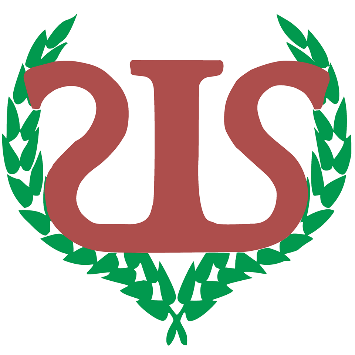 Ingenjörssektionen FlemingsbergTill: Ingenjörssektionen Flemingsberg medlemmar	Kallelse till sektionsmöte	Torsdagen den 22 Februari	Kl 17:17, sal Rudan KTH FlemingsbergHärmed kallas du till sektionsmöte för Ingenjörssektionen Flemingsberg. Under mötet kommer viktiga beslut fattas som rör sektionens framtid. Vi tar emot motioner tills Torsdagen 15 Februari som därefter skickas ut tillsammans med sammanställd dagordning med eventuella svar från styrelsen. §4.1.6 Medlem är solidariskt ansvarig för beslut fattade vid sektionsmöte såvida denne ej anmält sig frånvarande, senast innan sektionsmötets avslutande, eller reserverar sig. Alla är självklart välkomna att sitta med och lyssnaMvhJulia Lofland GustafssonOrdförandeIngenjörssektionen Flemingsberg		Linus Michelin		Talman		Ingenjörssektionen Flemingsberg